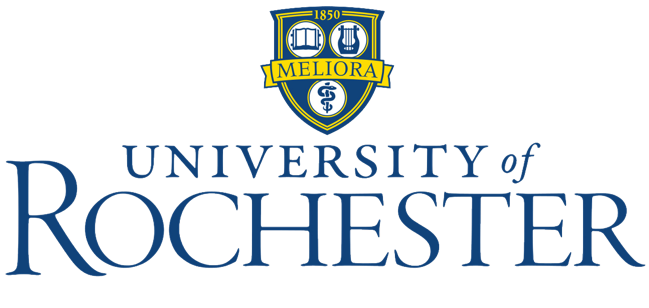 PhD in LinguisticsProgram Planning WorksheetDepartment of LinguisticsStudents must take at least eight 4-credit courses as well as LING 501. The required eight courses must include LING 589, three other foundational courses, three advanced courses, and one elective. The elective may be a course either inside or outside the department and should be selected in consultation with the advisor. A list of introductory and non-introductory courses can be found below. Students should bear in mind that they should strive to become research active sooner than later, and that there is also the possibility of registering for research credits.The core requirements of the PhD in Linguistics include:90 credits (composed of coursework and research)Two qualifying papersDissertation proposalDissertation defenseTwo teaching assistantshipsSample PhD program timeline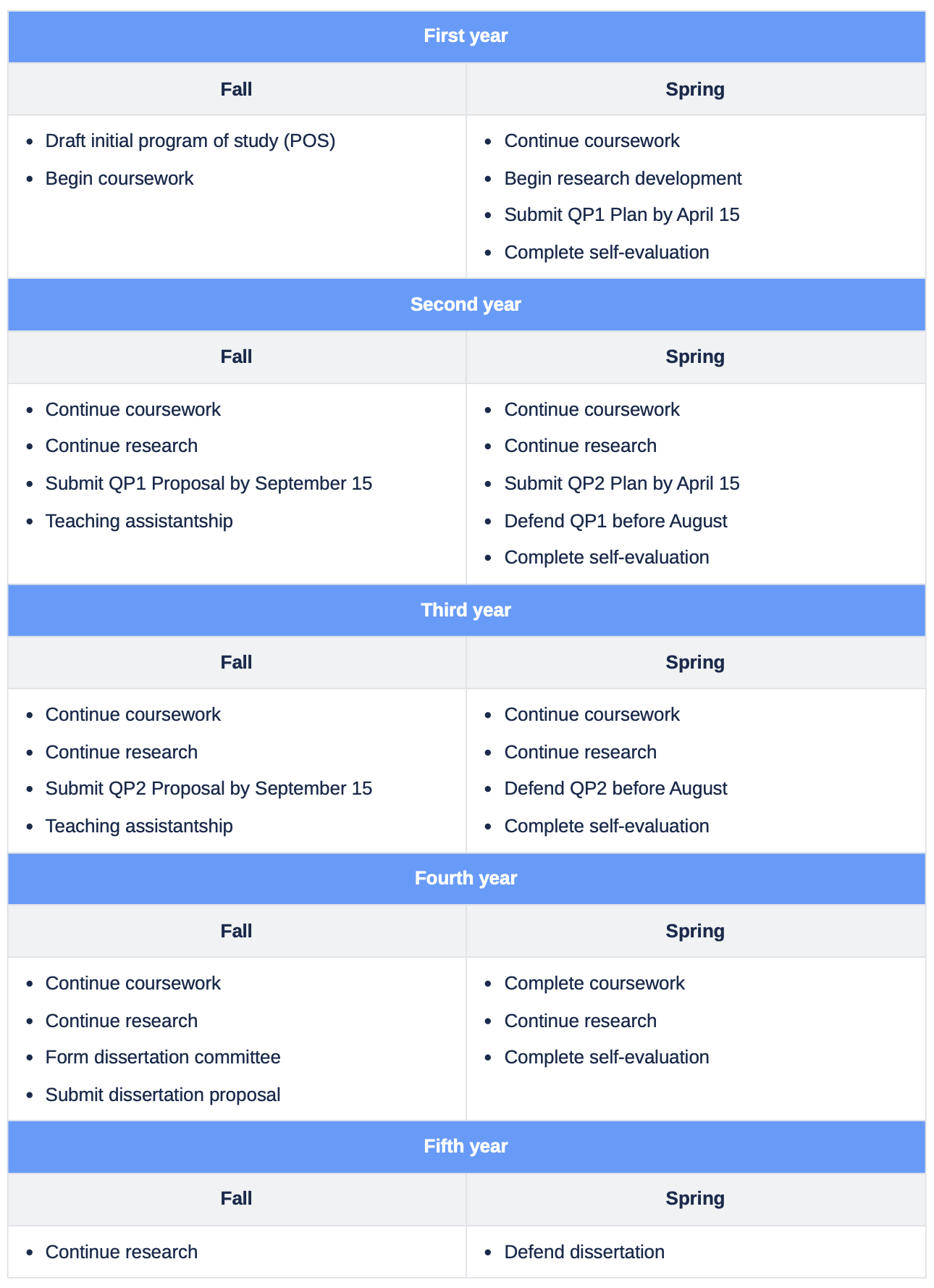 Program planningComplete this planning worksheet with your program advisor, keeping the above requirements in mind.Student name: _______________________________________	URID: __________________________Advisor: ________________________	Entry term: _______________	Complete term: _____________Fill in the semester-by-semester schedule below by choosing courses from the department’s course catalog. Your choices don’t need to be final; this is only to put together an initial program of study based on meeting the program’s requirements and exploring your linguistic interests.Example:A few things to note about the template below:The two required teaching assistantships can be completed in any semester other than your first two semesters where your focus should be on coursework and thinking about your research.Your QP deadlines are firm. You may apply for an extension, but it’s subject to the approval of your program advisor and the Director of Graduate Studies.In your fourth year, if you’ve already completed your required 90 credits or will complete them with less than 9 to go, you’ll register for LING 997: Doctoral Dissertation to maintain full-time status, but it can only be used once. Afterwards, you must register for LING 999.To maintain full-time status (required for your tuition scholarship and health insurance), you must be registered for a minimum of 9 credits per semester.LING 420: Intro to Grammatical SystemsFirst yearFirst yearFirst yearFirst yearFallFallSpringSpringDraft initial Program of Study (using this worksheet!)Draft initial Program of Study (using this worksheet!)Submit QP1 Plan by April 15 and start research activitiesSubmit QP1 Plan by April 15 and start research activitiesSecond yearSecond yearSecond yearSecond yearFallFallSpringSpringSubmit QP1 Proposal by September 15 and complete first Teaching AssistantshipSubmit QP1 Proposal by September 15 and complete first Teaching AssistantshipSubmit QP2 Plan by April 15 and Defend QP1 before AugustSubmit QP2 Plan by April 15 and Defend QP1 before AugustThird yearThird yearThird yearThird yearFallFallSpringSpringSubmit QP1 Proposal by September 15 and complete second Teaching AssistantshipSubmit QP1 Proposal by September 15 and complete second Teaching AssistantshipDefend QP2 before AugustDefend QP2 before AugustFourth yearFourth yearFourth yearFourth yearFallFallSpringSpringForm Dissertation Committee and submit Dissertation ProposalForm Dissertation Committee and submit Dissertation ProposalComplete courseworkComplete courseworkFifth yearFifth yearFifth yearFifth yearFallFallSpringSpringLING 999: Doctoral DissertationLING 999: Doctoral DissertationLING 999: Doctoral DissertationLING 999: Doctoral DissertationDefend DissertationDefend Dissertation